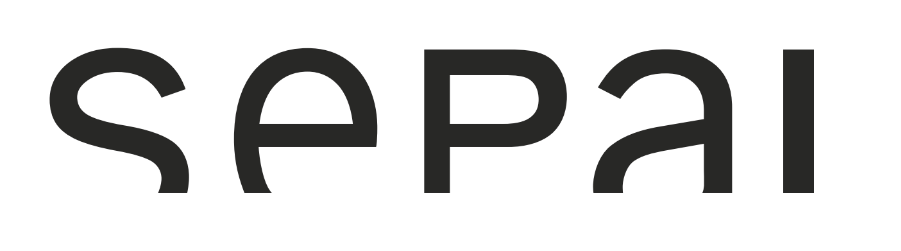 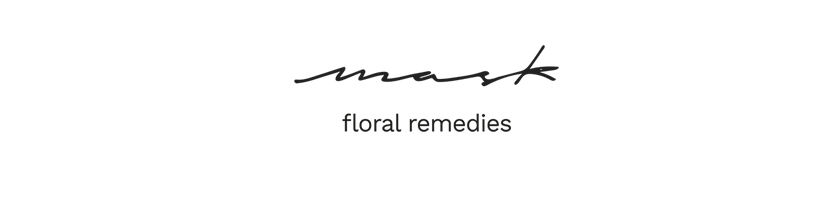 De langverwachte, verrukkelijke nieuwe maskers van Sepai zijn eindelijk gearriveerd!Bij aankoop van 6 crèmes en 6 serums,  ontvangt u van ons 6 Glow Recharge maskers cadeau!Koopt u 12 crèmes en 12 serums? Dan ontvangt u 12 maskers én een tester van het masker cadeau!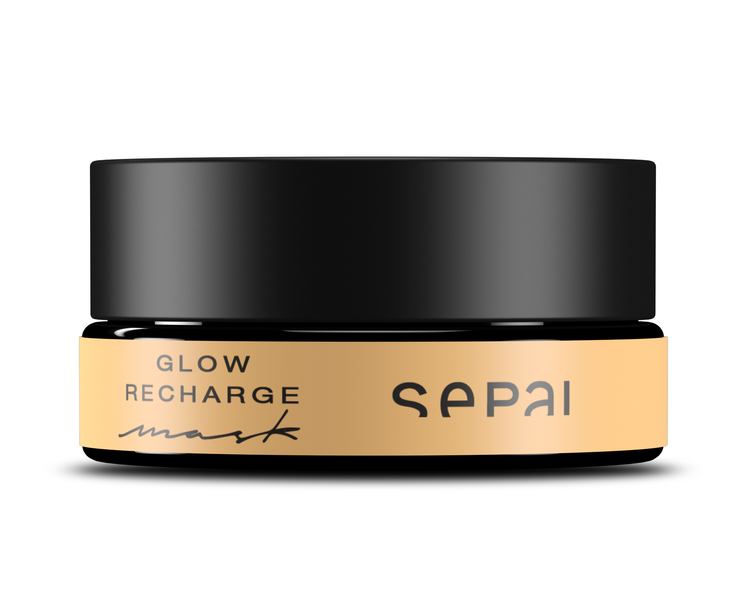 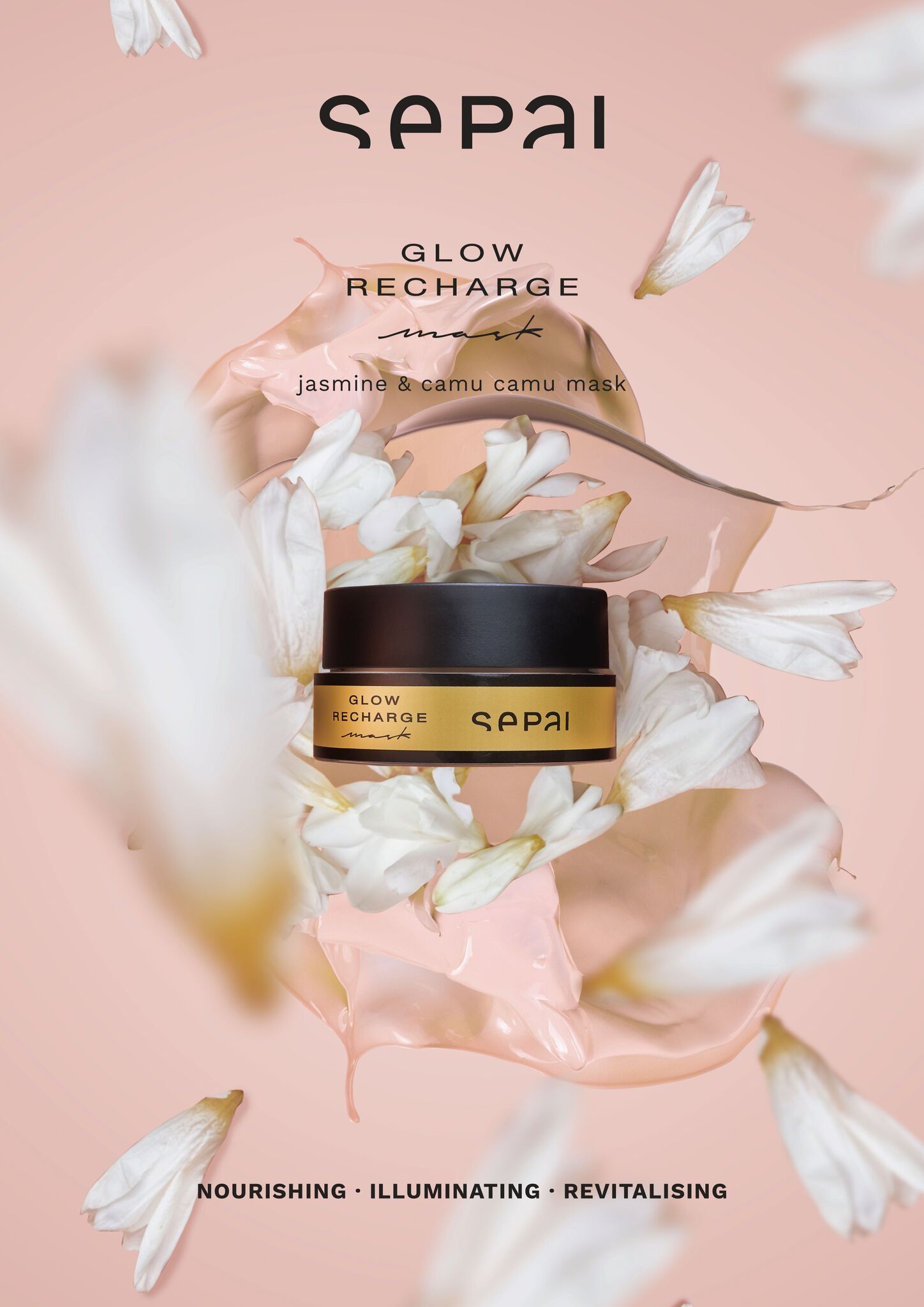 